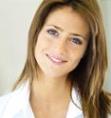 742, Evergreen Terrace, Springfield, Denver, Colorado   1234 567 890 000@gmail.com742, Evergreen Terrace, Springfield, Denver, Colorado   1234 567 890 000@gmail.comDESIRED JOBDESIRED JOBDESIRED JOBProfessor in Computer Science at High School  "TARGET"Professor in Computer Science at High School  "TARGET"Professor in Computer Science at High School  "TARGET"EMPLOYMENT HISTORYEMPLOYMENT HISTORYEMPLOYMENT HISTORYTutorial classes to high school students, subject Application Development in Programming Environment September 2012 -  August 2013IT & Programming lessons to high school students.October 2011 – August 2012  Practical Training -  Software development based on Java language - IT  Indiana  May 2005 – October 2005	Tutorial classes to high school students, subject Application Development in Programming Environment September 2012 -  August 2013IT & Programming lessons to high school students.October 2011 – August 2012  Practical Training -  Software development based on Java language - IT  Indiana  May 2005 – October 2005	Tutorial classes to high school students, subject Application Development in Programming Environment September 2012 -  August 2013IT & Programming lessons to high school students.October 2011 – August 2012  Practical Training -  Software development based on Java language - IT  Indiana  May 2005 – October 2005	educationeducationeducationIndiana University BloomingtonIndiana University Bloomington — School of Informatics & Computing Certificate,  specialization in Programming    (A Grade)       School of Informatics & Computing Certificate,  specialization in Programming    (A Grade)       School of Informatics & Computing Certificate,  specialization in Programming    (A Grade)       Springfield College Springfield College  — College Certificate  (Grade 85-A)                                                                                        College Certificate  (Grade 85-A)                                                                                        College Certificate  (Grade 85-A)                                                                                        Computer knowledgeComputer knowledgeOperation Systems Windows (XP/Vista/7/8)Office Software: Microsoft Office (Word/Excel), Keen user of the internet. Operation Systems Windows (XP/Vista/7/8)Office Software: Microsoft Office (Word/Excel), Keen user of the internet. Operation Systems Windows (XP/Vista/7/8)Office Software: Microsoft Office (Word/Excel), Keen user of the internet. LanguagesLanguagesEnglish  - Mother tongueFrench - Fluent written and spokenEnglish  - Mother tongueFrench - Fluent written and spokenEnglish  - Mother tongueFrench - Fluent written and spokenSKILLS  pROFILESKILLS  pROFILESKILLS  pROFILECommunication - Very good communication with students, team spirit. Communication - Very good communication with students, team spirit. Communication - Very good communication with students, team spirit. 